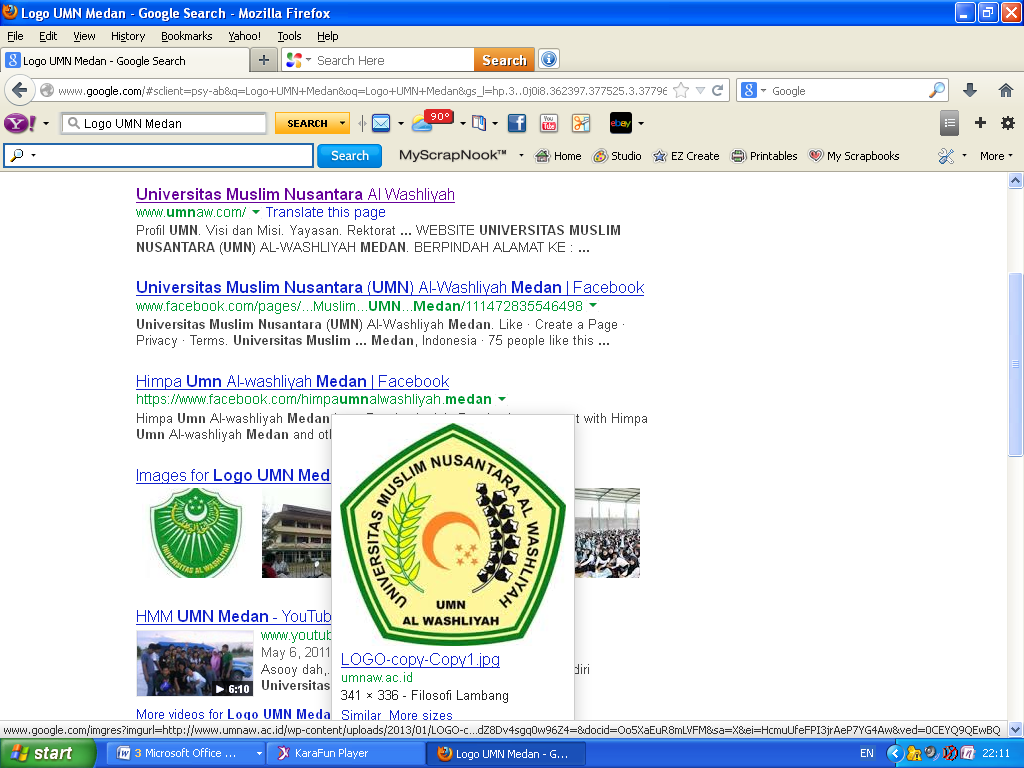 LEMBAR PENGESAHAN SKRIPSINama	: Fauzia Anum NasutionNPM	: 143114263Program Studi	: AkuntansiFakultas	: EkonomiJenjang Pendidikan	: Strata Satu (S-1)Judul Skripsi	:	“Pengaruh Atribut Produk Terhadap Peningkatan Penjualan Mie Gaga di PT. Jakarana Tama Food Industri Cabang Medan”.DiketahuiPembimbing I						Pembimbing IIRukmini, SE, M.Si		Julianto Hutasuhut, SE, MMNIDN.0127026501					NIDN.0110077102Diuji pada Tanggal	:Judisium			:Panitia UjianKetua		SekretarisHardi Mulyono			Shita Tiara